Reformierte Kirchen Bern-Jura-SolothurnSuchergebnisse für Neuanschaffungen vom "28.02.2024" bis zum "29.03.2024"Autor / TitelJahrMedientypSignatur / Standort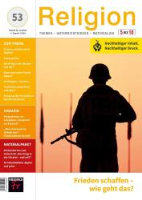 Corina Kruse-RothReligion 5-10 1/2024 : Frieden schaffen – wie geht das?2024eZeitschrift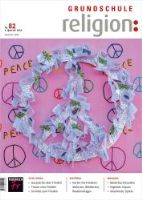 Braunmühl, Susanne vonGrundschule Religion Nr. 82/2023 : Auf der Suche nach Frieden2023Download/Streaming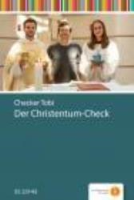 Sarah MüllerDer Christentum-Check2023Download/Streaming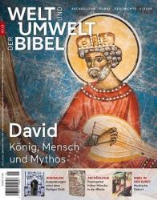 Leicht, BarbaraWelt und Umwelt der Bibel 1/2024 : David: König, Mensch und Mythos2024eZeitschrift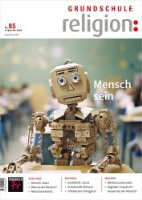 Beate PetersGrundschule Religion Nr. 85/2023 : Mensch sein2023eZeitschrift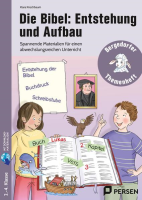 Kirschbaum, KlaraDie Bibel: Entstehung und Aufbau : Materialien für den Unterricht (2. bis 4. Klasse)2023Materialheft220.1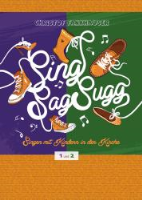 Fankhauser, ChristofSing Sag Sugg : Singen mit Kindern in der Kirche2023Materialheft245.2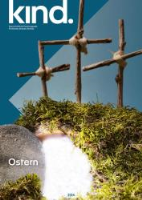 Striegel, Renatekind. 2/2024 : Ostern2024Zeitschrift268.502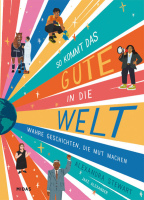 Stewart, AlexandraSo kommt das Gute in die Welt : Wahre Geschichten, die Mut machen2023Buch278.2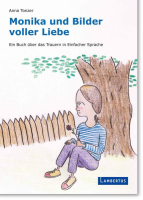 Tonzer, AnnaMonika und Bilder voller Liebe : Ein Buch über das Trauern in Einfacher Sprache2022BilderbuchAbschied. Tod. Trauer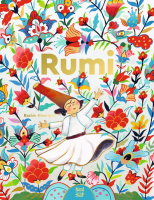 Rashin KheiriyehRumi : Dichter der Liebe2023BilderbuchDas besondere Bilderbuch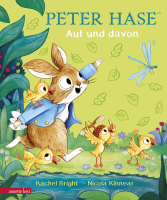 Bright, Rachel 1979-Peter Hase : Auf und davon2024BilderbuchFamilie.Familienalltag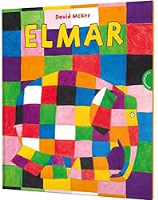 McKee, David 1935-2022Elmar : grosses Format2022BilderbuchFarben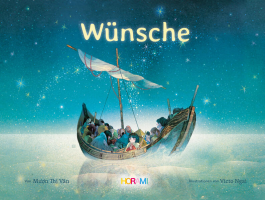 Văn, Mượn ThịWünsche2023BilderbuchFremde Welten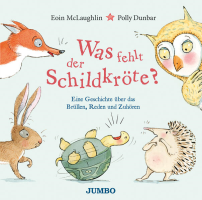 McLaughlin, EoinWas fehlt der Schildkröte? : Eine Geschichte über das Brüllen, Reden und Zuhören2024BilderbuchGefühle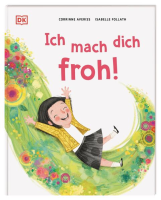 Averiss, CorrinneIch mach dich froh!2023BilderbuchGenerationen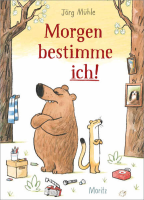 Mühle, Jörg 1973-Morgen bestimme ich!2024BilderbuchKonflikte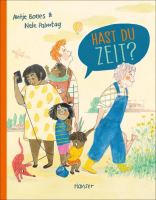 Bones, Antje 1970-Hast du Zeit?2024BilderbuchZeit